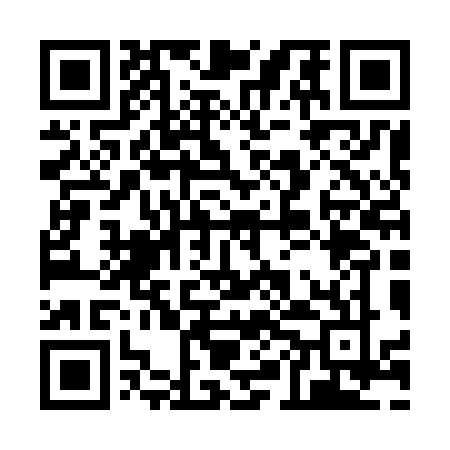 Ramadan times for Afon Wyre, UKMon 11 Mar 2024 - Wed 10 Apr 2024High Latitude Method: Angle Based RulePrayer Calculation Method: Islamic Society of North AmericaAsar Calculation Method: HanafiPrayer times provided by https://www.salahtimes.comDateDayFajrSuhurSunriseDhuhrAsrIftarMaghribIsha11Mon5:065:066:3912:274:186:156:157:4812Tue5:045:046:3712:264:206:176:177:5013Wed5:015:016:3512:264:216:186:187:5214Thu4:594:596:3212:264:236:206:207:5415Fri4:564:566:3012:254:246:226:227:5616Sat4:544:546:2812:254:266:246:247:5817Sun4:514:516:2512:254:276:256:258:0018Mon4:494:496:2312:254:286:276:278:0219Tue4:464:466:2112:244:306:296:298:0420Wed4:444:446:1812:244:316:316:318:0621Thu4:414:416:1612:244:336:326:328:0822Fri4:394:396:1412:234:346:346:348:1023Sat4:364:366:1112:234:356:366:368:1224Sun4:334:336:0912:234:376:386:388:1425Mon4:314:316:0712:224:386:396:398:1626Tue4:284:286:0412:224:396:416:418:1827Wed4:254:256:0212:224:416:436:438:2028Thu4:234:236:0012:224:426:456:458:2229Fri4:204:205:5712:214:436:466:468:2430Sat4:174:175:5512:214:456:486:488:2631Sun5:155:156:531:215:467:507:509:281Mon5:125:126:501:205:477:527:529:302Tue5:095:096:481:205:487:537:539:323Wed5:065:066:461:205:507:557:559:354Thu5:045:046:431:205:517:577:579:375Fri5:015:016:411:195:527:587:589:396Sat4:584:586:391:195:538:008:009:417Sun4:554:556:361:195:558:028:029:438Mon4:524:526:341:185:568:048:049:469Tue4:504:506:321:185:578:058:059:4810Wed4:474:476:301:185:588:078:079:50